19η ΠΡΟΣΚΛΗΣΗ ΣΥΓΚΛΗΣΗΣ ΕΠΙΤΡΟΠΗΣ ΠΟΙΟΤΗΤΑΣ ΖΩΗΣΚαλείστε να προσέλθετε σε Δια ζώσης κεκλεισμένων των θυρών τακτική συνεδρίαση της Επιτροπής Ποιότητας Ζωής, σύμφωνα με την εγκύκλιο 40 Α.Π. 20930/31-3-2020 του Υπ.Εσωτερικών (κανονιστικό πλαίσιο αντιμετώπισης του Κορωναϊού Covid 19 αναφορικά με την οργάνωση και λειτουργία των Δήμων), που θα διεξαχθεί στο Δημαρχειακό Μέγαρο την 26η του μηνός Αυγούστου έτους 2020, ημέρα Τετάρτη και ώρα 13:00 για την συζήτηση και λήψη αποφάσεων στα παρακάτω θέματα της ημερήσιας διάταξης, σύμφωνα με τις σχετικές διατάξεις του άρθρου 75 του Ν.3852/2010 (ΦΕΚ Α' 87) όπως αντικαταστάθηκε με το άρθρο 77 του Ν.4555/2018 (ΦΕΚ 133/19-07-2018 τεύχος Α’) :1. Αίτηση της κας Αθανασίας Αποστολίνας για λογαριασμό της "Φλόγας" για εκδήλωση προσωρινού χαρακτήρα2. Παραχώρηση χρήσης του προαύλιου χώρου του κεντρικού κτιρίου καθώς και στο νησάκι στο Μύλο Ματσόπουλου για την πραγματοποίηση πολιτιστικής εκδήλωσης από το ΚΚΕ στα πλαίσια του 46ου Φεστιβάλ ΚΝΕ-Οδηγητή" (εξ' αναβολής)3. Γνωμοδότηση για την δημιουργία πάρκου αναψυχής και εκτόνωσης σκύλωνΠίνακας Αποδεκτών	ΚΟΙΝΟΠΟΙΗΣΗ	ΤΑΚΤΙΚΑ ΜΕΛΗ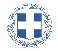 ΕΛΛΗΝΙΚΗ ΔΗΜΟΚΡΑΤΙΑ
ΝΟΜΟΣ ΤΡΙΚΑΛΩΝΔΗΜΟΣ ΤΡΙΚΚΑΙΩΝΓραμματεία Επιτροπής Ποιότητας ΖωήςΤρίκαλα, 21 Αυγούστου 2020
Αριθ. Πρωτ. : 24078ΠΡΟΣ :     Τα μέλη της Επιτροπής Ποιότητας Ζωής (Πίνακας Αποδεκτών)(σε περίπτωση κωλύματος παρακαλείσθε να ενημερώσετε τον αναπληρωτή σας).Η Πρόεδρος της Επιτροπής Ποιότητας ΖωήςΒΑΣΙΛΙΚΗ-ΕΛΕΝΗ ΜΗΤΣΙΑΔΗΑΝΤΙΔΗΜΑΡΧΟΣΜητσιάδη Βασιλική-ΕλένηΒαβύλης ΣτέφανοςΨύχος ΚωνσταντίνοςΝτιντής ΠαναγιώτηςΚαταβούτας Γεώργιος-ΚωνσταντίνοςΚωτούλας ΙωάννηςΛάππας ΜιχαήλΠαζαΐτης ΔημήτριοςΚελεπούρης ΓεώργιοςΔήμαρχος & μέλη Εκτελεστικής ΕπιτροπήςΓενικός Γραμματέας κ. Θωμά ΠαπασίκαΜπουκοβάλας Στέφανος  Πρόεδρο της Δημ. Κοιν. Τρικκαίων